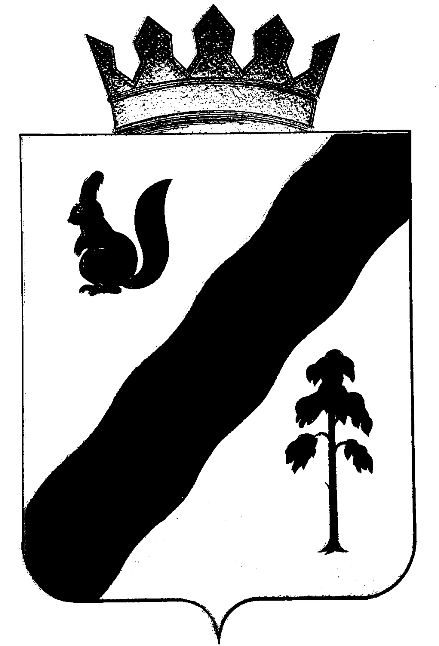 ПОСТАНОВЛЕНИЕАДМИНИСТРАЦИИ ГАЙНСКОГО МУНИЦИПАЛЬНОГО ОКРУГАПЕРМСКОГО КРАЯО внесении изменений в постановлениеадминистрации Гайнского муниципального округа от 30.03.2021 №231 «О создании противопадковой комиссии Гайнского муниципального округа»Руководствуясь Федеральными законами от 21.12.1994 № 68 - ФЗ «О защите населения и территорий от чрезвычайных ситуаций природного и техногенного характера», от 06.10.2003 № 131 - ФЗ «Об общих принципах организации местного самоуправления в Российской Федерации», в целях предупреждения и ликвидации чрезвычайных ситуаций, обеспечения безопасности населения, попадающего в зону возможного затопления (подтопления), своевременной подготовки к пропуску весеннего паводка, администрация Гайнского муниципального округа ПОСТАНОВЛЯЕТ:Внести в постановление администрации Гайнского муниципального округа от 30.03.2021 № 231 «О создании противопадковой комиссии Гайнского муниципального округа» следующие изменения:  1.1. Состав противопадковой комиссии Гайнского муниципального округа изложить в следующей редакции (приложение).2. Настоящее постановление вступает в силу с момента его подписания и после официального обнародования в порядке предусмотренного Уставом муниципального образования «Гайнский муниципальный округ».3. Контроль за исполнением постановления возложить на помощника главы по общественной безопасности администрации Гайнского муниципального округа.И.о.главы муниципального округа – главы администрации Гайнского муниципального округа                                                  Л.М. Цырдя                                                УТВЕРЖДЕН                                                                            постановлением администрацииГайнского муниципального округа                                                        от 02.03.2022  № 169СОСТАВпротивопаводковой комиссии Гайнского муниципального округаПредседатель комиссии:- И.о.заместителя главы администрации Гайнского муниципального округа по строительству, ЖКХ Закиров В.А. 8(34245) 2-14-31Заместитель председателя комиссии:- Помощник главы по общественной безопасности администрации Гайнского муниципального округа  Лодягин В.С. 8(34245) 2-19-89Секретарь комиссии:-Начальник ЕДДС и АСФ  МКУ «УГЗ ГМО» Лунегова Е.Н. 8(34260) 4-20-30 (доб.1)Члены комиссии:- Заместитель главы администрации Гайнского муниципального округа по социальной и внутренней политике Цырдя Л.М. 8(34245) 2-12-36;- Заведующая сектором социальной поддержке населения администрации Гайнского муниципального округа Базуева А.Н 8(34260) 2-18-32;- Заведующая сектором дорожно-транспортного хозяйства Кривощекова О.А. 8(34260) 3-12-67;- Заместитель директора по предупреждению и ликвидации ЧС – начальник МПО МКУ «УГЗ ГМО» Чудинова Л.Г. 8(34260) 4-20-30 (доб.2);- Директор МКУ «Отдел ЖКХ» 8(34245) 2-17-03;- Начальник пожарной части №69 14-ОППС ГКУ Пермского края «УГПС Пермского края Иванов Д.А. 8(34260) 2-14-25;- Заместитель начальника 26 ОНПР по Кочевскому, Косинскому и Гайнскому муниципальным округам КПО УНПР Главного управления МЧС России по Пермскому краю  Зеров Н. Г. 8(342450 2-11-14;- Главный инженер ОАО «МРСК УРАЛА» филиал «Пермэнерго» по СЭС, Гайнский РЭС (по согласованию) Шагитов Д.Т. 8(245) 2-13-99;- Начальник  УУ и ПДН ОМВД России по Гайнскому муниципальному округу Трубинов К.Ф 8(34245) 2-13-11.02.03.2022№169